§ 2На основании Положения о внебюджетной деятельности Технического института (филиала) СВФУ:Установить плату за обучение по программе курсов повышения квалификации «ИКТ в образовании. Электронная информационно-образовательная среда колледжа» (72 часа) в размере 3 000,00 (три тысячи) рублей за одного слушателя следующим образом:Установить следующие нормативы распределения средств, поступивших от реализации курсов повышения квалификации «ИКТ в образовании. Электронная информационно-образовательная среда колледжа» (72 часа):3.В соответствии с приложением 1 Положения о внебюджетной деятельности установить нормативы отчислений ЦФИ в размере 15%.Основание: представление нач. отдела ФКСиДО, согласие гл. бухгалтера, виза директора.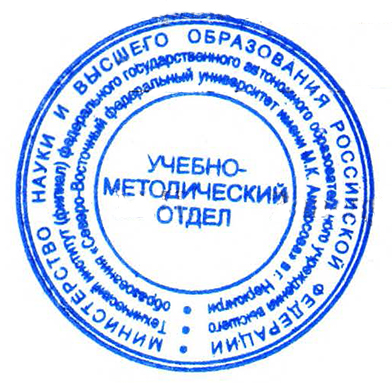 Выписка из приказа верна: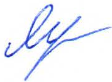 Зав.  УМО							       Л.Д. Ядреева Министерство науки и высшего образования Российской ФедерацииТехнический институт (филиал) федерального государственного автономного образовательного учреждения высшего образования «Северо-Восточный федеральный университет имени М.К. Аммосова» в г. Нерюнгри(ТИ (ф) СВФУ)ВЫПИСКА ИЗ ПРИКАЗАМинистерство науки и высшего образования Российской ФедерацииТехнический институт (филиал) федерального государственного автономного образовательного учреждения высшего образования «Северо-Восточный федеральный университет имени М.К. Аммосова» в г. Нерюнгри(ТИ (ф) СВФУ)ВЫПИСКА ИЗ ПРИКАЗАМинистерство науки и высшего образования Российской ФедерацииТехнический институт (филиал) федерального государственного автономного образовательного учреждения высшего образования «Северо-Восточный федеральный университет имени М.К. Аммосова» в г. Нерюнгри(ТИ (ф) СВФУ)ВЫПИСКА ИЗ ПРИКАЗА21.05.2020г.        №52-УЧНерюнгриНерюнгриНерюнгри№ п/пНаименованиеПродолжительность проведения, час.Стоимость 1-го слушателя, руб.ИКТ в образовании. Электронная информационно-образовательная среда колледжа72 часа3 000,001.1Оплата труда преподавателей (по договору ГПХ)1 600,001.2Начисления на оплату труда ( 27,1%)435,001.3Приобретение расходных материалов215,001.4Заправка картриджей100,001.5Реклама100,001.6Изготовление удостоверений100,001.7Накладные расходы450,00№Наименование расходовНорматив, %1Фонд оплаты труда и страховые взносы852Фонд развития института15